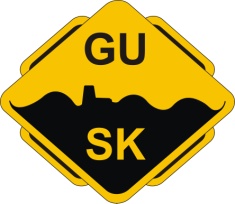 Ledarförsörjning/utbildningssplan i Gamla Upsala SKÅlder	Aktivitet		Mål6 - 7 år	Fotbollsskola	Föräldrar eller föreningsaktiva, stöd av föreningens utbildningsdokument som är anpassat för åldersgruppen. Man bör vara 1 ledare per 10 spelare.8 - 9 år	Knattefotboll	Förälder eller föreningsaktiv ledare som är utbildad i C-Diplom enligt SvFF. Man bör vara 1 ledare per 10 spelare.10-12 år	Barnfotboll	Förälder eller föreningsaktiv ledare som påbörjar B-Diplom utbildning. Man bör vara 1 ledare per 10 spelare.13-16 år	Ungdomsfotboll	Förälder eller föreningsaktiv ledare som slutför B-Diplom utbildning. Man bör vara 1 ledare per 10 spelare.17-19 år	Juniorfotboll	Föreningsaktiv ledare som har slutfört 	B-diplom utbildning. Man bör vara 1 ledare per 10 spelare.FörklaringLedare skall utses från Fotbollsskolan där frivilliga föräldrar och föreningsaktiva anmäler sitt intresse till ungdomsansvarig för att leda och utbilda en årskull.Man provar på under prövotid att agera ledare/utbildare med stöd av utbildningsmaterial för specifik åldersgrupp som återfinns i SvFF:s utbildningsmaterial.Sedan beslutar man gemensamt om en fortsättning och sätter en utbildningsplan för blivande ledare tillsammans med ungdomsansvarig och utbildningsansvarig.Enligt angiven stege står föreningen för ledarens utbildningar och är ett stöd i handledningen. 